Ripon Grammar School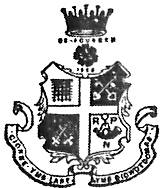 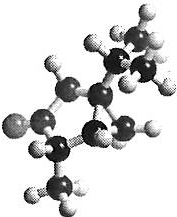 Chemistry Department L6 Induction Work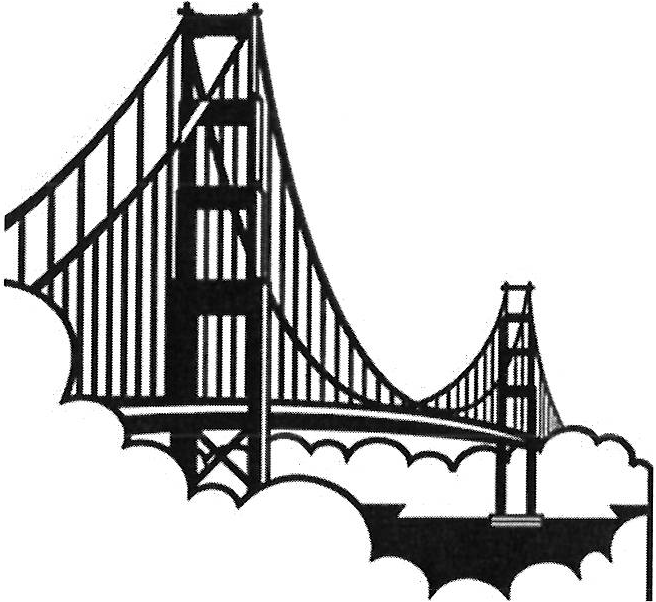 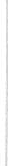 Bridging the gap between GCSE and Advanced level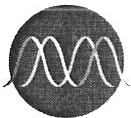 EngineeringSummer 20161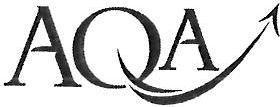 The Periodic Table of the Elements1	2	3	4	5	6	7	0 	. - ,	58 - 71 Lanthanidest 90 - 103 ActinidesNAdvanced level Chemistry is a demanding and exciting course. In order to be prepared for your start in September  a number of  areas from GCSE Chemistry are needed to  be known and/or understood    t horo ughly. To help you make the transition as smoothly as possible we have put together this series of exercises. When you start in September you will be expected to have completed the exercises within this booklet and know the material within. There will be a test on this material approximately  one  week into the course. It is by no means ALL you need to know but the very foundations of the exciting journey you are about to start. If you have difficulties or confusions there are a number of suggested online resources you could t ry. There will be opportunities to discuss concerns with staff at the beginning of the year but you should have made significant headway independent ly.This booklet contains some undetailed notes to act as a reminder. If you struggle with a particular area you should investigate the suggested support resources, your GCSE notes and your local library. There are exercises for you to complete, the answers are at the end.Section A is on chemistry aspects, section B on mathematical aspects. These are the foundations and not the entire required skill set.ContentsTopicFormula literacyPage5-7Additional help sources (linked)You tube writing formulaeIdentifying Structure typesIdentifying acids, bases andsalts    Common reaction types Balancing equations Rearranging equationsSignificant figures Standard formIndices Graph skillsScales89-1011-1213-141516-1717-191920-2122You tube How To Speak Chemistrian: Crash Course Chemistry #11You tube Fuse school Balancing eqns Pt 1 You tube Fuse school Balancing eqns Pt 2 You tube GCSE Physics support!Unit Conversion & Significant Figures : Crash Course Chemistry #2Writing a number in standard formUseful resources:Use your GCSE not es.There are a few selected video clips listed above in the contents t abl e. There is a great wealth of other information on the internet (and some of it is useful and/or correct). These resources have been specifi cally selected for your viewing pleasure!Essential M at hs Skills for A-Level Chemistry by CGP ISBN 978 4 78294 472 03WHERE AM I?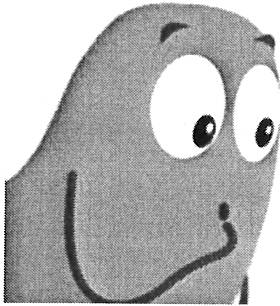 Magnesium reacts with nitric acid to produce a salt and a gas. The salt is used in chemical agriculture and is produced naturally when guano reacts with magnesium containing rocks.Write a balanced symbol equation reaction for the reaction.Give the structure types of the two products formed.The experiment produced 7.00g of the salt. This was 85.0% of the expected yield. Assuming the magnesium was the limiting factor what mass of magnesium was used in the initial reaction?1.30dm3 of gas was produced in 7.00 minutes. What is the rate of gas production in cm3s-1?Name a suitable base which would produce the same salt as the original reaction with nitric acid. Write a balanced symbol equation for this reaction.At 298K the solubi lity of the salt is 125g/100ml in water. What is the mass of the saturated solution at 25°C if the volume of water used is 1.85 x 1-0 1dm3?{ANSWERS ARE ON THE LAST PAGE}4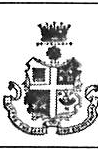 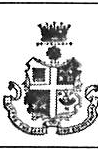 It is vital to be formula lit erat e as a ch em ist. You should be able to name subst ance s from their formulas, and should know or be able to work out the formula of many sub st ances.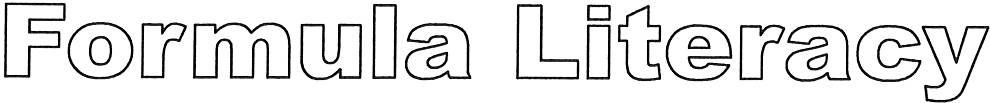 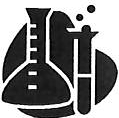 You are exp ect ed to KNOW the information on these two pages and will betest ed on it frequently. YouWILL do far better in Chemistry if you are formula literate.5Putting together an ionic formula: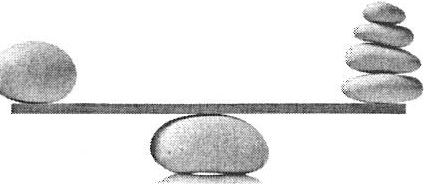 The charges must balance.Molecular ions will need to be contained in brackets.e.g.Potassium OxideAluminium HydroxideAmmonium PhosphateLithium Nitride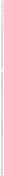 6EXERCISE 1 Write the formulae of the following substances (a mixture of structure types, not just ionic)   Sodium Chloride		11. Copper (I} Oxide 	Sodium Hydroxide	12. Nitrogen 	Sodium Carbonate	13. Sulfur trioxide 	   Sodium Sulfate		14. Iron (II} Oxide 	Magnesium Chloride	15. Iron (Ill} Oxide 	   Carbon Dioxide		16. Ammonium Nitrate 	Magnesium Hydroxide	17. Ammonium Sulfate 	Aluminium Chloride	18. Silver 	Aluminium Sulfate	19. Aluminium Oxide 	Copper (II} Sulfate	20. Calcium 	EXERCISE 2 Give the names of these substances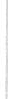 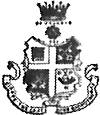 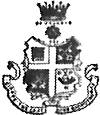 Structure types often called crystal t ypes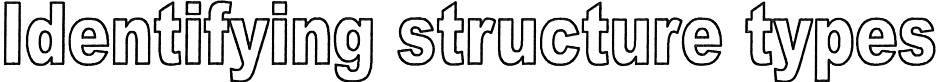 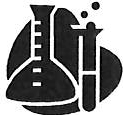 You should also be able to identify what type of structure a substance has from just its name/ formula - this is a KEY SKILL.At GCSE level we are introduced to the concept that non-metals are held together (usually) by covalent bonds and that metal and non-metals are (usually) held together by ionic bonds. This will be developed further at advanced level. But let' s get the GCSE sort ed first!EXERCISE 3 Identify the structure types of the following substancesSodium oxide	11. coGraphite	12. CoBromine	13. NaNO3Copper  nitrate	14. FeArgon	15.SsIron  chloride	16. CaSO4Calcium	17. H2Oxygen	18. SiO2Fluorine	19. Na. Wat er	20. Kr8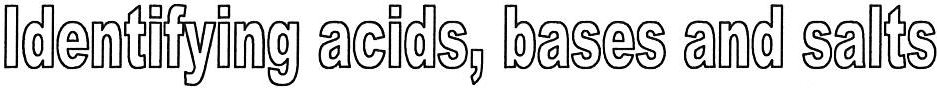 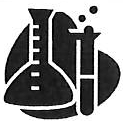 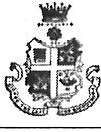 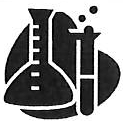 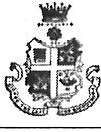 Many substances are acids, bases or salts. It is another KEY SKILL for any chemist that you can identifywhich substances are which (not all substances are acids, bases or salts).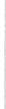 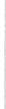 EXERCISE 4For each of the substances below:give its name or formula if missing (use the ion charges on the data sheet to help)decide whether it is an acid, a base, an alkali or a salt (	the colum(s) - some may belong to more than category).10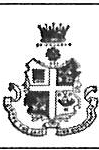 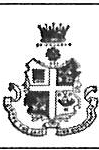 You will very rarely be asked to write word equations at Advanced Level. This is because you are expected to always write balanced symbol equations. However, to be able to write the symbol equations you need to know your word equations first!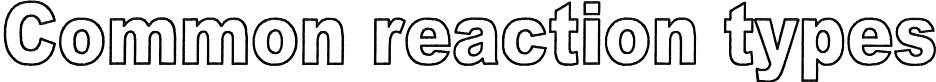 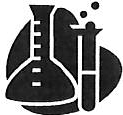 Some common reaction equations:Acid and alkali:acid  + alkali  +	salt + waterAn example is hydrochloric acid + sodium hydroxide -+ sodium chloride + waterAcid and metal oxide:acid  +  metal oxide  +	salt + waterAn example is sulfuric acid + copper oxide -+ copper sulphate + waterAcid and metal carbonate:acid  +  metal carbonate  +	salt + water+ carbon dioxideAn example is hydrochloric acid + calcium carbonate -+ calcium chloride + water+ carbon dioxideAcid and metal:acid + metal+ salt + hydrogenAn example is sulfuric acid + zinc -+ zinc sulphate + hydrogenMetal and oxygen:metal  + oxygen +	metal oxideAn example is magnesium + oxygen -+ magnesium oxideMetal and sulfur:metal  + sulfur +	metal sulfideAn example is iron + sulfur -+ iron sulfideMetal and water:metal  + water  +	metal hydroxide + hydrogenAn example is calcium + water -+ calcium hydroxide + hydrogenCombustion of hydrocarbon:hydrocarbon  + oxygen +	carbon dioxide + waterAn example is methane + oxygen -+ carbon dioxide + waterEXERCISE 5Write complete word equations for the following reactions:Aluminium reacting with sulfurCopper burning in oxygenEthane {CH3 CH3) burning completely in oxygenEthanol (CH3CH20 H) burning completely in oxygen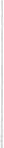 Lithium reacting with waterMagnesium reacting in nitric acidPotassium oxidising in the airThe reaction of calcium hydroxide with hydrochloric acid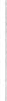 The reaction of sodium oxide wit h sulphur ic acidZinc carbonate reacting with hydrochloric acid12..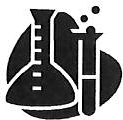 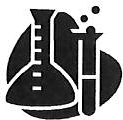 Balancing equations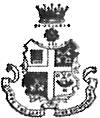 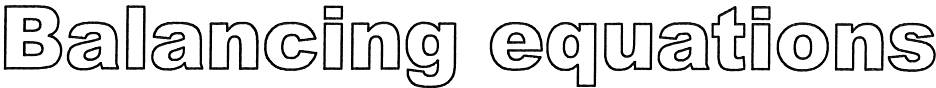 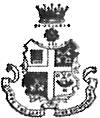 In a chemical reaction atoms are rearranged. They can't disappear or appear from nowhere. You must have the same number of each type of atom on each side of the equation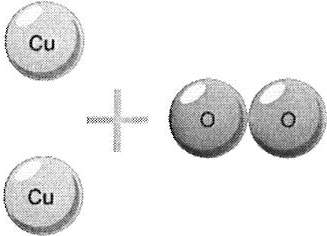 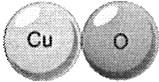 2Cu  + 0 2	2Cu0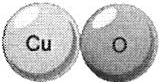 REMINDER: There are a number of video clips to explain this principle linked on the contents page.EXERCISE 6Write balanced equations for the reactions in EXERCISE 51.2.3.4.5.6.7.89.	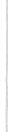 10.EXERCISE 7Write balanced equations for the following reactions (including state symbols):Zinc metal reacts with copper (II) sulphate solution to produce solid copper metal and znc sulphate solutionSolid calcium hydroxide reacts with solid ammonium chloride on heating to produce solid calcium chloride, steam and ammonia gas.When lead(II) nitrate is heated in a dry tube lead (II) oxide, nitrogen dioxide gas and oxygen are produced.Silicon tetrachloride reacts with water to produce solid silicon dioxide and hydrogen chloride gas.When octane (C8H18 ) vapour is burnt with excess air in a car engine carbon dioxide and water vapour are produced through a complete combustion reaction.All the halogens apart from fluorine react with concentrated sodium hydroxide solution to produce a solution of NaX, NaXO3 and water . Write an equation for the reaction of bromine with concentrated sodium hydroxide.The elements of group 1 of the periodic table all react with water to produce a solution of the metal hydroxide and hydrogen gas. Write an equation for the reaction of lithium with water.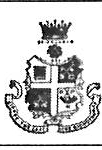 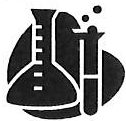 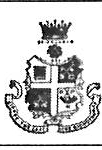 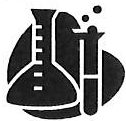 Rearranging allows us to show the same relationship in a different way.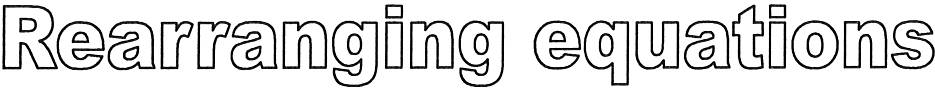 So,andandmoles	concentration x volumemolesconcentration	lvo umemoles volume	concentratwnWhen rearranging, whatever you do to one side of the equation you must do to the other side.mass = Mr x molesRearranging to make Mr the subject involves+ both sides by molesmass	Mr x moles moles		molesSo,Mr=		mass molesEXERCISE 8Rearrange the following equations to give the letter shown as the subject:15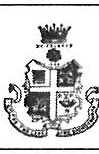 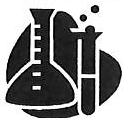 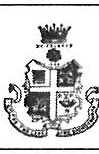 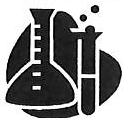 You will generate many long numbers in chemistry over the next two years! It is important to round these correctly using significant figures. When you make a measurement in chemistry you can indicate how uncertain it is by the number of significant figures. For example a volume of 5.0 cm3 has been measured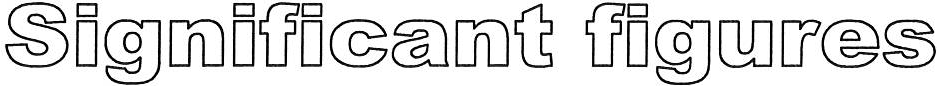 using equipment which can be read to 0.1cm3 whereas a volume of 5.00cm3 cm3 has been measured usingequipment which can be read to 0.01cm3The numbers are different.To find the number of significant figures of a valueCount the number of significant figures from the first non-zero digit.Stop at the last non-zero digit OR the last digit after a decimal point.EXERCISE 9To how many significant figures are these values recorded?When combining numbers in a calculation (using multiplication and division)your final answer can be no more certain than the least certain of the information you used to calculate the value.Example: Calculate the number of moles in 43.85g of Mg (Ar= 24.3)massMoles  =	Ar43.8524.3the calculator value is 1.804526749We need to round the value to the data value with the fewest significant figures in the calculation.= 1.80 to 3s.f.EXERCISE 10Give the answers to these calculations to the appropriate number of significant figures.What is the mass of 2 moles of water {H20 ) Mr 18.0?What is the rate of a reaction which produces 25 ml of gas in 42 seconds?A reaction produced a 3.886g yield of cyclohexene. The theoretical yield was 4.25g. What is the percentage yield of cyclohexene?How much mass is lost per second if a reaction loses 23.995g in 48 seconds?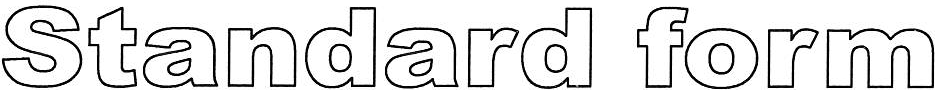 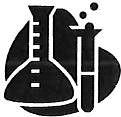 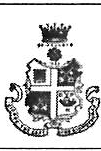 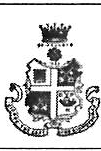 Standard form is used to express very large and very small numbers.53660000.00000000897Standard form must always be presented like this:5.36 X 1068.97 X 10 -9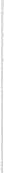 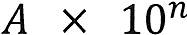 Where A is a number between 1 and 10and n is the number of places the decimal point has 'moved'.The same number of significant figures must be kept when converting between forms.EXERCISE 11Convert these values to standard formI 7Convert these values to ordinary formPrefixesUnit prefixes are used to give information about the standard form of a value. You will often need to convert different units for different equations, or just to make them easier to handle.The most common in advanced level chemistry are:To convert a number to a base unit, convert the number into standard form and then multiply by the conversion factor.This diagram shows the common mass conversions:X 103	                            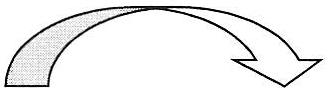 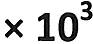 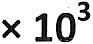 tonne	kilogram	gram	milligram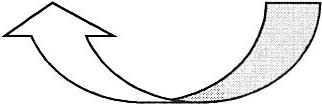 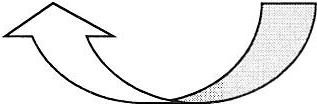 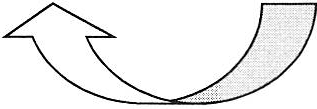 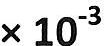 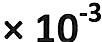 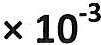 Other common conversions are between these volume prefixes: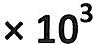 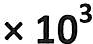 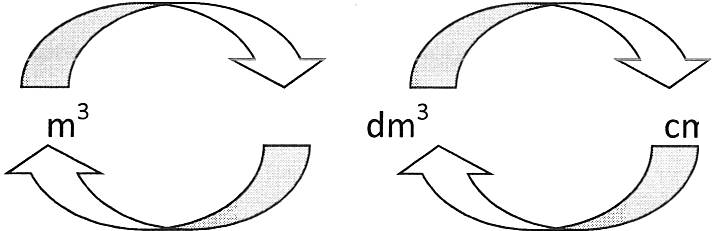 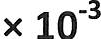 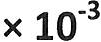 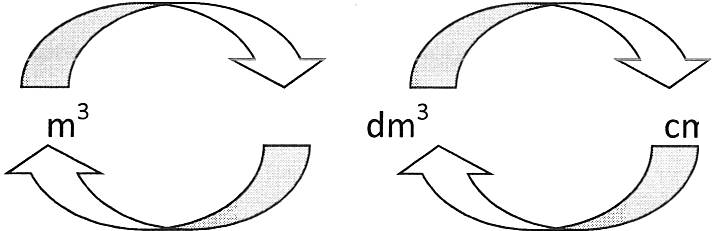 18EXERCISE 12Convert these values into the units given, give answers in standard form.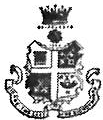 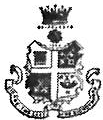 Indices or powers tell you how many times to multiply a number by it self.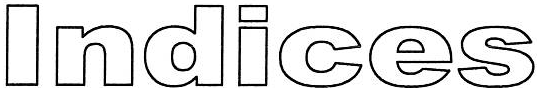 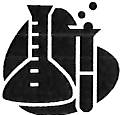 I 3 6  = 3 x 3 x 3 x  3 x 3 x  3 =  729A negative power is the same as 1 over the positive version of the power                  [r	2  =	3	= 0.111 to 3s. f.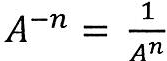 When multiplying two numbers with the same base add the powers together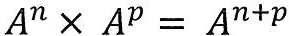 When dividing two numbers with the same base, subtract the powers.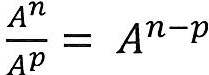 And finally,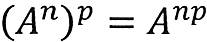 EXERCISE 1319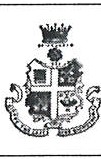 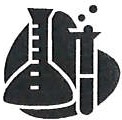 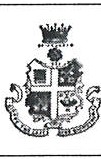 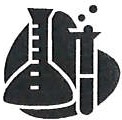 Graphs show us the relationship (or lack of) between variables.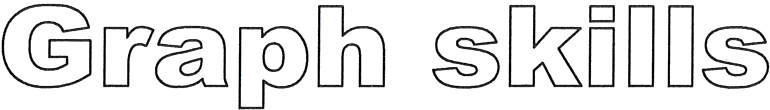 General rule s are listed below, there may be deviation s from these on occasion but changes will usually be highlighted to you.Identify your independent variable (x axis) and the dependent variable (y axis).Choose a sensible scale and if necessary allow for extrapolation.Draw and label your axes including the units ( in the form variable/units)Plot your points with a neat sharp point.Draw a line of best fit.Then you need to be able to manipulate and use that data!EXERCISE 14Experiment: Marble chips were added to a conical flask containing 2.0 moldm-  3 hydrochloric acid. The mass change was measured over time and recorded in a table.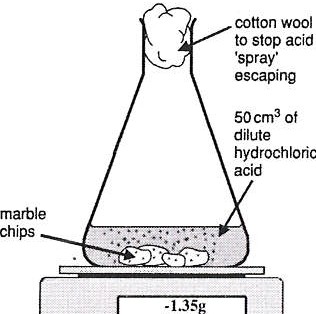 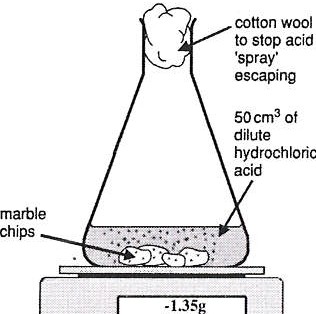 balance(reading to 0.01g)Draw a graph of this dataHow long would it take to lose 0.150g of mass?Between 20 and 50 seconds what is the rat e of mass lo ss?What is the rate of mass lo ss between 75 and 85 seconds ?1..0Experim ent: Sodium carbonate was reacted with nitric acid and the gas produced collected over time. The following results were obtained:nitri c acid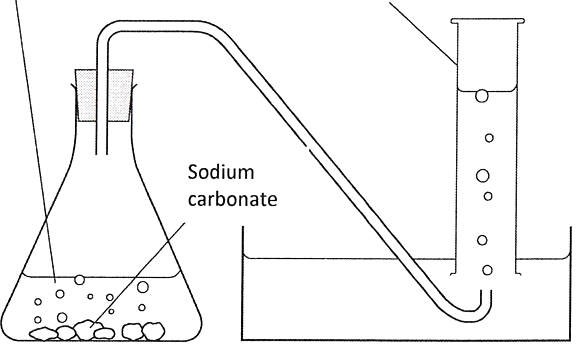 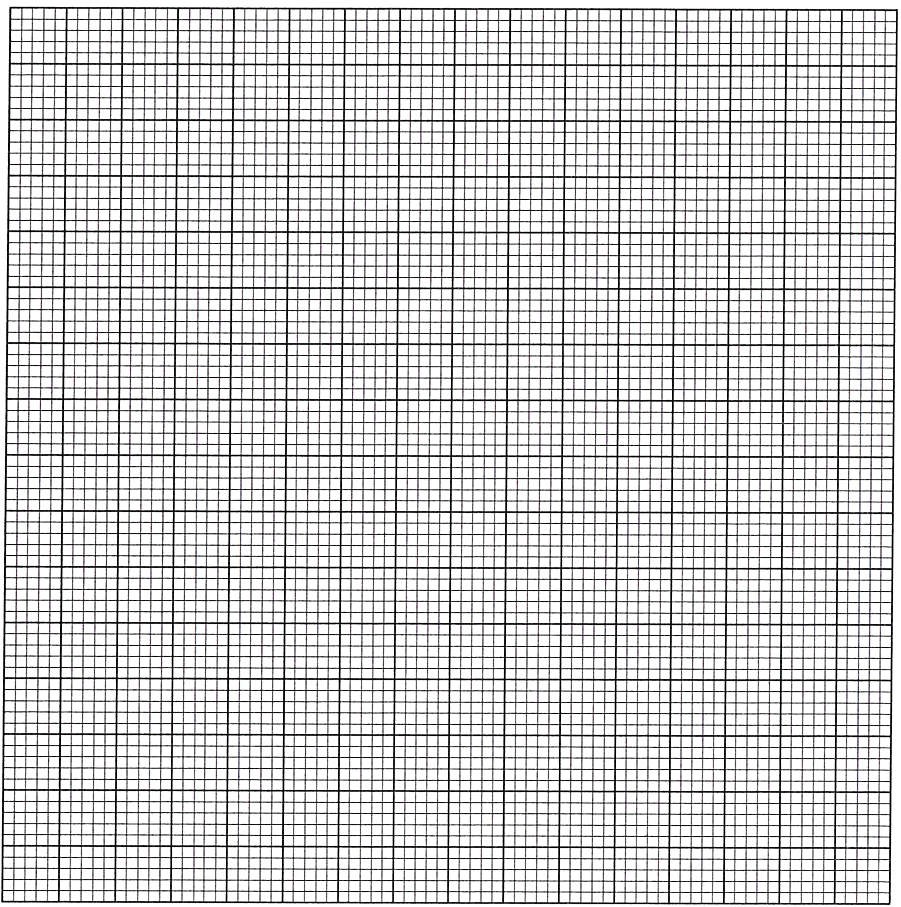 Plot a graph of time/s against volume of gas produced / m3What  would you expect the  gas volume to  be at 80seconds?What would you expect the gas volume produced to be at 43 seconds?What would you expect the gas volume to be at lOseconds?measuring cylin derWhat is the rate of gas production between 42 and 62 second s?2.l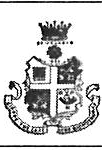 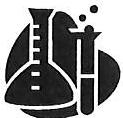 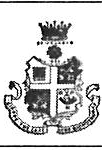 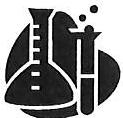 It may seem a little straight forward but somet imes they can be tricky. So just to make sure here are some examples of scales to read and if you get any wrong investigate your error in depth.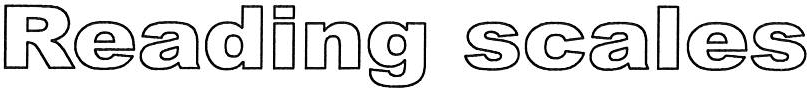 Exercise 150	0.1	0.2 ♦	0.3	 	I I I  I  I  I  I  I  I  I  I I I  I  I  I  I  I  I  I,   I,1 I  I  I  I  I  I  I I	 	2)	--0.3	--0.2	--0.1   ♦	0	 	I I I  I  I  I  I  I  I  I  I I,I I I I 11 I I I I  I  I  I I  I  I  I  I I	 	-3	-2	-1	0	 	3)4)cm 35)	6)	027	=0.	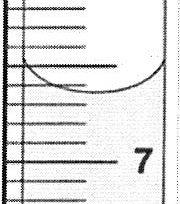 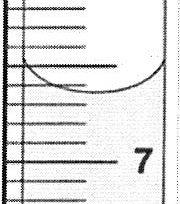 cm 3	oc2	0	 a)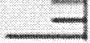 8)	9)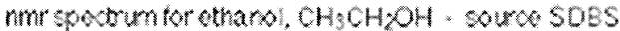 7)cm3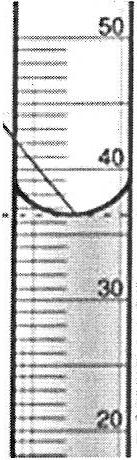 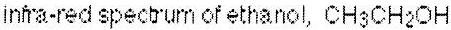 100( 2)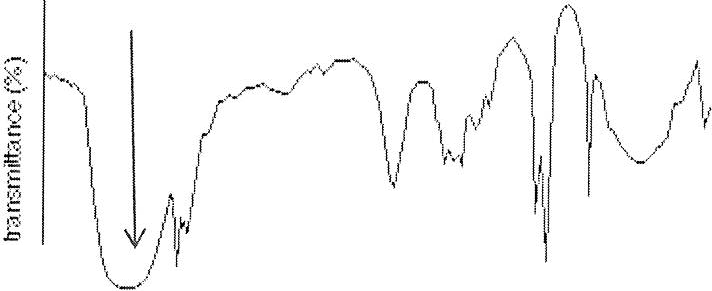 I) -+-,,-       "T'T"'S..,....,...,-,--,......,..-,--.,......,..--,-.,....,..--,--,-,,--,--,-,,	,--.,..-  -  1---  -	- y-i,-  ....-  .--""T""-,..-4CIOO	2000	1CICIO	SQQv1,iw,nwnl:i,w (cr-n-1)$.0	40	3.0	2.0	1,0	06 ppm1.2.ANSWERS TO EXERCISESAnswers Ex 1	Writing formulae from names:Sodium Chloride	NaCl	11.   Copper (I) Oxide	Cu20Sodium Hydro xid e	NaOH	12.  Nitrogen	N2Sodium Carbonate	Na2C03	13.  Sulfur trioxide	S03.	Sodium Sulph ate	Na2S04	14.    Iron (II) Oxide	FeOMagnesium Chl oride	M gCl2	15.    Ir on (Ill) Oxide	Fe20 3Magnesium Nitrate	Mg(N03)i	16.  Ammoni um Nitrate	NH4N03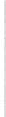 M agnesium  Hydro xid e	Mg(OH)i	17.   Ammonium Sulphate	(NH4)i S0 4Aluminium   Clhoride	AICl3	18.   Silv er	AgAluminium Sulph ate	Al2(S0 4h	19.    Aluminiu m Oxide	Al20 3Copper (II) Sulp h ate	CuS04	20. Calcium	CaAnswers Ex 2	Writing names fr om formu lae:H20	Wate r	11.  Li2S0 4	Lithium Sul fateCO2	Carbon Dioxide	12.  CuS04	Copper Sul fate.	NH 3	Ammonia	13.  AgN03	Silver  nitrateNaH	Sod ium Hydride	14.  (NH4)i S04	Ammonium sulphateCH4	Methane	15.  NH4V03	Ammonium vanadateHN0 3	Nitric Acid	16.   KM n0 4	Potassium  ManganateNaN0 3	Sodium Nit rat e	17. Co	CobaltCaCl2	Calcium chl oride	18.  Kl	Potassium IodideS02	Sulphur Dioxide	19. Co(N0 3)i	Cobalt NitrateLi2S	Lith ium Sulfid e	20. k'.Al	Potassium Astatide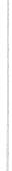 Answer s Ex 3Answers Ex 4Answers Ex S and 6Aluminium + Sulfur				Aluminium Sulfide Copper + Oxygen			Copper (II) Oxide Ethane + Oxygen	Carbon dioxid e + Water Ethanol + Oxygen		Carbon dioxide + WaterLithium + Water	Lithium hydroxide + Hydrogen Magnesium  + Nitr ic acid		Magnesium nitrate + Hydrogen Potassium + Oxygen		Potassium OxideCalcium Hydro xide + Hydrochloric acid	Calcium chloride + Water Sodium Oxide + Sulphuric acid	Sodium Sulphate + WaterZinc Carbonate  + Hydrochloric acid	Zinc chloride + Carbon dioxide + Water2AI + 3S	Al2S3Cu + ½ 0 2	CuOCH3CH3 + 3½02	2C02 + 3H20 CH3CH20 H + 302		2C0 2 + 3H20 Li + H20	LiOH + ½ H2Mg	+ 2HN03	Mg(N03)i + H22K  + ½ 0 2	K20Ca(OH)i  + 2HCI		CaCl2 + H20 N a20  + H 2S0 4	Na2S0 4 + H 20ZnC0 3 + 2HCI	ZnCl2 + CO2 + H 20Ex 7Ex8Zn(s) + CuS04(aq)	ZnSO4(aq) + Cu(s)Ca(OH)z(s) + 2NH4CI	CaCli(s) + 2H2O(g) + 2NH3(g)3.	Pb(NO 3}i(s)	Pb O(s) + 2NO2(g) + O2(g)4.	SiCl4(1) + 2H2O(1)	SiO 2( s) + 4HCl(g)5.	CaH1 s(g)  + 12½O2(g)	8C02(g)  + 9H2O(g)3Br2 + 6NaOH(aq)	SNaBr(aq) + NaBrO3(aq) + 3H2O(1)2Li(s)  + 2H2 O(I)	2LiOH(aq)  + Hi{ g)Ex9Ex 1040g to 1 sf (sf ve ry important!)2) 0.60 m1·s 1 to 2 s f3) 91.4% to 3sf40.S0g to 2sfExllEx 12).'5EXERCISE 13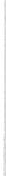 EXERCISE 14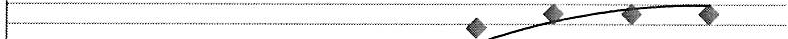 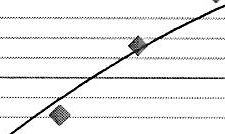 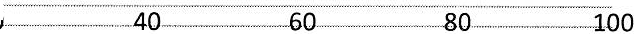 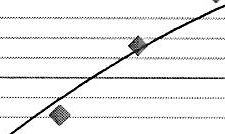 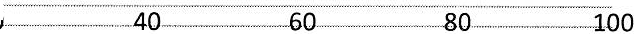 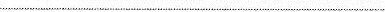 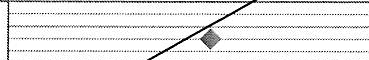 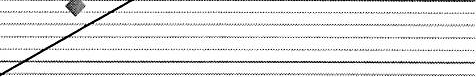 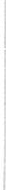 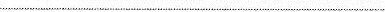 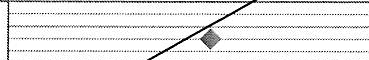 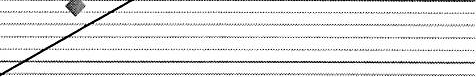 Ex 15 Reading Scales1) 0.232) -0.063) -2.64) 6.65cm35) 27.75 cm36) 87.5 °C7) 36 .50 cm38)   3300cm·  12.6ppmWHERE AM I? ANSWERSMg + 2HNO3 -+ M g(N O3)i + H2Magnesium nitrate is an ionic compound, hydrogen is a simple molecular substance.:. 0	8.24g of magnesium nitrate is the theoretical yield50Therefore, moles of Magnesium nitrate and thus Magnesium=	0.0555148.3Mass of magnesium = 0.0555 x 24.3 = 1 . 35g to 3sf MUST BE TO 3 SF1300	3.10 cm 3 s- 1 MUST BE TO 3 SF420Magnesium oxide or Magnesium hydroxideMgO  +  2HNO3   -+ M g(N  O3h   + H2 Oor Mg(OHh + 2HNO3 -+ Mg(NO3h + 2H2Oor MgCO3 + 2HNO3   -+ M g(N O3h  + H2O + CO2416g MUST BE TO 3 SF21(1)(2)KeyKeyKey1.0Hhydrogen1(13)(14)(15)(16)(17)4.0(1)(2)KeyKeyKey1.0Hhydrogen1(13)(14)(15)(16)(17)He(1)(2)KeyKeyKey1.0Hhydrogen1(13)(14)(15)(16)(17)helium(1)(2)KeyKeyKey1.0Hhydrogen1(13)(14)(15)(16)(17)26.99.0(3)relative atomic masssymbolnameatomic (proton) number(4)	(5)	(6)relative atomic masssymbolnameatomic (proton) number(4)	(5)	(6)relative atomic masssymbolnameatomic (proton) number(4)	(5)	(6)(7)(8)(9)(10)(11)(12)10.812.014.016.019.020.2LilithiumBeberyllium(3)relative atomic masssymbolnameatomic (proton) number(4)	(5)	(6)relative atomic masssymbolnameatomic (proton) number(4)	(5)	(6)relative atomic masssymbolnameatomic (proton) number(4)	(5)	(6)(7)(8)(9)(10)(11)(12)10.812.014.016.019.020.2LilithiumBeberyllium(3)relative atomic masssymbolnameatomic (proton) number(4)	(5)	(6)relative atomic masssymbolnameatomic (proton) number(4)	(5)	(6)relative atomic masssymbolnameatomic (proton) number(4)	(5)	(6)(7)(8)(9)(10)(11)(12)BboronCcarbonNnitrogen0oxygenFfluorineNeneon34(3)relative atomic masssymbolnameatomic (proton) number(4)	(5)	(6)relative atomic masssymbolnameatomic (proton) number(4)	(5)	(6)relative atomic masssymbolnameatomic (proton) number(4)	(5)	(6)(7)(8)(9)(10)(11)(12)567891023.0Nasod ium1124.3Mgm agnes[um12(3)relative atomic masssymbolnameatomic (proton) number(4)	(5)	(6)relative atomic masssymbolnameatomic (proton) number(4)	(5)	(6)relative atomic masssymbolnameatomic (proton) number(4)	(5)	(6)(7)(8)(9)(10)(11)(12)27.0Alaluminium1328.1Sisilicon1431.0pphosphorus1532.1ssulfur1635.5Clchlorine1739.9Arargon1839.140.145.047.950.952.054.955.858.958.763.565.469.772.674.979.079.983.8Kpo tassiumCaScTiVCrMnFeCo58.7CuZnGaGeAsSeBrKrKpo tassiumCaScTiVCrMnFeCoNiCuZnGaGeAsSeBrKrKpo tassiumcalciumscandiumtitaniumvanadiumchromiummanganeseironcobaltnickelcopperZnGaGeAsSebrominekryptonKpo tassiumcalciumscandiumtitaniumvanadiumchromiummanganeseironcobaltnickelcopperzincgalliumgermaniumarsenicseleniumbrominekrypton19202122232425262728293031323334353685.5Rb87.6Sr88.9y91.2Zr92.9Nb96.0Mo101.1Ruruthenium44102.9Rh106.4Pd107.9Ag112.4Cd114.8In118.7Sn121.8Sb127.6Te126.9I131.3Xexenon54rubidi umstrontiumyttriumzirconiumniobiummolybdenumtechnetium101.1Ruruthenium44rhodiumpalladiumsilvercadmiumindiumtinantimonytelluriumiodine131.3Xexenon5437383940414243101.1Ruruthenium4445464 7484950515253131.3Xexenon54132.9Cscaesium55137.3Babarium56138.9La *lanthanum57178.5Hfhafnium72180.9Tatantalum7318w3.8tungsten74186.2Rerhenium75190,2Ososmium7ci192.2Iriridium77195.1Ptplatinum78197.0Augold79200.6Hgmercury80204.4Tlthallium81207.2Pblead82209.0Bibismuth83[209]Popolonium84[210)Atastatine85[222]Rnradon86[223)Frfrancium87[226)Raradium88[227)Ac tactinium89[267)RfrutherfordrJm104(268]Dbdubnium105(271)Sgseaborgium106[272]Bhbohrium107[270]Hshassium108[276]Mtmeitnerium109[281]Osdcrmstl1tull110[280]Rgroentgenii.m111Elem ents w ith atom ic numbe rs 112 -116 have been reported but not fully authent icatedElem ents w ith atom ic numbe rs 112 -116 have been reported but not fully authent icatedElem ents w ith atom ic numbe rs 112 -116 have been reported but not fully authent icatedElem ents w ith atom ic numbe rs 112 -116 have been reported but not fully authent icatedElem ents w ith atom ic numbe rs 112 -116 have been reported but not fully authent icatedElem ents w ith atom ic numbe rs 112 -116 have been reported but not fully authent icatedElem ents w ith atom ic numbe rs 112 -116 have been reported but not fully authent icatedElementsElementsElementsElementsCompound sH2hydrogen helium lithium carbonnit rog en o xygen fl uorin e neon sodiummagnesium aluminium silicon phosphorus sulfur chlorine argonpot assium calciumTititanium vanadium chromium mangan ese ironcobalt nickel copper zinc bromine silvertin iodine tungsten platinum gold mercuryH20	waterNH3	ammonia H2S0 4 sulfuric acid HN03	nitric acidHCI hydro chlori c acid NaOH sodium hydroxide co  carbon monoxide CO2 carbon dioxideNO nitrogen monoxideN02	nit ro g en dio xide S0 2	sulfur dioxideS0 3	sulfur t rioxide H2S	hydrogen sulfide CH4	m e th aneNaCl	sodium chloride CuS04 copper sulfate AgN03 silver nitrate CaC03 calcium carbonateHehydrogen helium lithium carbonnit rog en o xygen fl uorin e neon sodiummagnesium aluminium silicon phosphorus sulfur chlorine argonpot assium calciumVtitanium vanadium chromium mangan ese ironcobalt nickel copper zinc bromine silvertin iodine tungsten platinum gold mercuryH20	waterNH3	ammonia H2S0 4 sulfuric acid HN03	nitric acidHCI hydro chlori c acid NaOH sodium hydroxide co  carbon monoxide CO2 carbon dioxideNO nitrogen monoxideN02	nit ro g en dio xide S0 2	sulfur dioxideS0 3	sulfur t rioxide H2S	hydrogen sulfide CH4	m e th aneNaCl	sodium chloride CuS04 copper sulfate AgN03 silver nitrate CaC03 calcium carbonateLihydrogen helium lithium carbonnit rog en o xygen fl uorin e neon sodiummagnesium aluminium silicon phosphorus sulfur chlorine argonpot assium calciumCrtitanium vanadium chromium mangan ese ironcobalt nickel copper zinc bromine silvertin iodine tungsten platinum gold mercuryH20	waterNH3	ammonia H2S0 4 sulfuric acid HN03	nitric acidHCI hydro chlori c acid NaOH sodium hydroxide co  carbon monoxide CO2 carbon dioxideNO nitrogen monoxideN02	nit ro g en dio xide S0 2	sulfur dioxideS0 3	sulfur t rioxide H2S	hydrogen sulfide CH4	m e th aneNaCl	sodium chloride CuS04 copper sulfate AgN03 silver nitrate CaC03 calcium carbonateChydrogen helium lithium carbonnit rog en o xygen fl uorin e neon sodiummagnesium aluminium silicon phosphorus sulfur chlorine argonpot assium calciumMntitanium vanadium chromium mangan ese ironcobalt nickel copper zinc bromine silvertin iodine tungsten platinum gold mercuryH20	waterNH3	ammonia H2S0 4 sulfuric acid HN03	nitric acidHCI hydro chlori c acid NaOH sodium hydroxide co  carbon monoxide CO2 carbon dioxideNO nitrogen monoxideN02	nit ro g en dio xide S0 2	sulfur dioxideS0 3	sulfur t rioxide H2S	hydrogen sulfide CH4	m e th aneNaCl	sodium chloride CuS04 copper sulfate AgN03 silver nitrate CaC03 calcium carbonateN2hydrogen helium lithium carbonnit rog en o xygen fl uorin e neon sodiummagnesium aluminium silicon phosphorus sulfur chlorine argonpot assium calciumFetitanium vanadium chromium mangan ese ironcobalt nickel copper zinc bromine silvertin iodine tungsten platinum gold mercuryH20	waterNH3	ammonia H2S0 4 sulfuric acid HN03	nitric acidHCI hydro chlori c acid NaOH sodium hydroxide co  carbon monoxide CO2 carbon dioxideNO nitrogen monoxideN02	nit ro g en dio xide S0 2	sulfur dioxideS0 3	sulfur t rioxide H2S	hydrogen sulfide CH4	m e th aneNaCl	sodium chloride CuS04 copper sulfate AgN03 silver nitrate CaC03 calcium carbonate0 2hydrogen helium lithium carbonnit rog en o xygen fl uorin e neon sodiummagnesium aluminium silicon phosphorus sulfur chlorine argonpot assium calciumCotitanium vanadium chromium mangan ese ironcobalt nickel copper zinc bromine silvertin iodine tungsten platinum gold mercuryH20	waterNH3	ammonia H2S0 4 sulfuric acid HN03	nitric acidHCI hydro chlori c acid NaOH sodium hydroxide co  carbon monoxide CO2 carbon dioxideNO nitrogen monoxideN02	nit ro g en dio xide S0 2	sulfur dioxideS0 3	sulfur t rioxide H2S	hydrogen sulfide CH4	m e th aneNaCl	sodium chloride CuS04 copper sulfate AgN03 silver nitrate CaC03 calcium carbonateF2hydrogen helium lithium carbonnit rog en o xygen fl uorin e neon sodiummagnesium aluminium silicon phosphorus sulfur chlorine argonpot assium calciumNititanium vanadium chromium mangan ese ironcobalt nickel copper zinc bromine silvertin iodine tungsten platinum gold mercuryH20	waterNH3	ammonia H2S0 4 sulfuric acid HN03	nitric acidHCI hydro chlori c acid NaOH sodium hydroxide co  carbon monoxide CO2 carbon dioxideNO nitrogen monoxideN02	nit ro g en dio xide S0 2	sulfur dioxideS0 3	sulfur t rioxide H2S	hydrogen sulfide CH4	m e th aneNaCl	sodium chloride CuS04 copper sulfate AgN03 silver nitrate CaC03 calcium carbonateNehydrogen helium lithium carbonnit rog en o xygen fl uorin e neon sodiummagnesium aluminium silicon phosphorus sulfur chlorine argonpot assium calciumCutitanium vanadium chromium mangan ese ironcobalt nickel copper zinc bromine silvertin iodine tungsten platinum gold mercuryH20	waterNH3	ammonia H2S0 4 sulfuric acid HN03	nitric acidHCI hydro chlori c acid NaOH sodium hydroxide co  carbon monoxide CO2 carbon dioxideNO nitrogen monoxideN02	nit ro g en dio xide S0 2	sulfur dioxideS0 3	sulfur t rioxide H2S	hydrogen sulfide CH4	m e th aneNaCl	sodium chloride CuS04 copper sulfate AgN03 silver nitrate CaC03 calcium carbonateNahydrogen helium lithium carbonnit rog en o xygen fl uorin e neon sodiummagnesium aluminium silicon phosphorus sulfur chlorine argonpot assium calciumZntitanium vanadium chromium mangan ese ironcobalt nickel copper zinc bromine silvertin iodine tungsten platinum gold mercuryH20	waterNH3	ammonia H2S0 4 sulfuric acid HN03	nitric acidHCI hydro chlori c acid NaOH sodium hydroxide co  carbon monoxide CO2 carbon dioxideNO nitrogen monoxideN02	nit ro g en dio xide S0 2	sulfur dioxideS0 3	sulfur t rioxide H2S	hydrogen sulfide CH4	m e th aneNaCl	sodium chloride CuS04 copper sulfate AgN03 silver nitrate CaC03 calcium carbonateMghydrogen helium lithium carbonnit rog en o xygen fl uorin e neon sodiummagnesium aluminium silicon phosphorus sulfur chlorine argonpot assium calciumBr2titanium vanadium chromium mangan ese ironcobalt nickel copper zinc bromine silvertin iodine tungsten platinum gold mercuryH20	waterNH3	ammonia H2S0 4 sulfuric acid HN03	nitric acidHCI hydro chlori c acid NaOH sodium hydroxide co  carbon monoxide CO2 carbon dioxideNO nitrogen monoxideN02	nit ro g en dio xide S0 2	sulfur dioxideS0 3	sulfur t rioxide H2S	hydrogen sulfide CH4	m e th aneNaCl	sodium chloride CuS04 copper sulfate AgN03 silver nitrate CaC03 calcium carbonateAlhydrogen helium lithium carbonnit rog en o xygen fl uorin e neon sodiummagnesium aluminium silicon phosphorus sulfur chlorine argonpot assium calciumAgtitanium vanadium chromium mangan ese ironcobalt nickel copper zinc bromine silvertin iodine tungsten platinum gold mercuryH20	waterNH3	ammonia H2S0 4 sulfuric acid HN03	nitric acidHCI hydro chlori c acid NaOH sodium hydroxide co  carbon monoxide CO2 carbon dioxideNO nitrogen monoxideN02	nit ro g en dio xide S0 2	sulfur dioxideS0 3	sulfur t rioxide H2S	hydrogen sulfide CH4	m e th aneNaCl	sodium chloride CuS04 copper sulfate AgN03 silver nitrate CaC03 calcium carbonateSihydrogen helium lithium carbonnit rog en o xygen fl uorin e neon sodiummagnesium aluminium silicon phosphorus sulfur chlorine argonpot assium calciumSntitanium vanadium chromium mangan ese ironcobalt nickel copper zinc bromine silvertin iodine tungsten platinum gold mercuryH20	waterNH3	ammonia H2S0 4 sulfuric acid HN03	nitric acidHCI hydro chlori c acid NaOH sodium hydroxide co  carbon monoxide CO2 carbon dioxideNO nitrogen monoxideN02	nit ro g en dio xide S0 2	sulfur dioxideS0 3	sulfur t rioxide H2S	hydrogen sulfide CH4	m e th aneNaCl	sodium chloride CuS04 copper sulfate AgN03 silver nitrate CaC03 calcium carbonateP4Sshydrogen helium lithium carbonnit rog en o xygen fl uorin e neon sodiummagnesium aluminium silicon phosphorus sulfur chlorine argonpot assium calcium12wtitanium vanadium chromium mangan ese ironcobalt nickel copper zinc bromine silvertin iodine tungsten platinum gold mercuryH20	waterNH3	ammonia H2S0 4 sulfuric acid HN03	nitric acidHCI hydro chlori c acid NaOH sodium hydroxide co  carbon monoxide CO2 carbon dioxideNO nitrogen monoxideN02	nit ro g en dio xide S0 2	sulfur dioxideS0 3	sulfur t rioxide H2S	hydrogen sulfide CH4	m e th aneNaCl	sodium chloride CuS04 copper sulfate AgN03 silver nitrate CaC03 calcium carbonateC'2hydrogen helium lithium carbonnit rog en o xygen fl uorin e neon sodiummagnesium aluminium silicon phosphorus sulfur chlorine argonpot assium calciumPttitanium vanadium chromium mangan ese ironcobalt nickel copper zinc bromine silvertin iodine tungsten platinum gold mercuryH20	waterNH3	ammonia H2S0 4 sulfuric acid HN03	nitric acidHCI hydro chlori c acid NaOH sodium hydroxide co  carbon monoxide CO2 carbon dioxideNO nitrogen monoxideN02	nit ro g en dio xide S0 2	sulfur dioxideS0 3	sulfur t rioxide H2S	hydrogen sulfide CH4	m e th aneNaCl	sodium chloride CuS04 copper sulfate AgN03 silver nitrate CaC03 calcium carbonateArhydrogen helium lithium carbonnit rog en o xygen fl uorin e neon sodiummagnesium aluminium silicon phosphorus sulfur chlorine argonpot assium calciumAutitanium vanadium chromium mangan ese ironcobalt nickel copper zinc bromine silvertin iodine tungsten platinum gold mercuryH20	waterNH3	ammonia H2S0 4 sulfuric acid HN03	nitric acidHCI hydro chlori c acid NaOH sodium hydroxide co  carbon monoxide CO2 carbon dioxideNO nitrogen monoxideN02	nit ro g en dio xide S0 2	sulfur dioxideS0 3	sulfur t rioxide H2S	hydrogen sulfide CH4	m e th aneNaCl	sodium chloride CuS04 copper sulfate AgN03 silver nitrate CaC03 calcium carbonateKhydrogen helium lithium carbonnit rog en o xygen fl uorin e neon sodiummagnesium aluminium silicon phosphorus sulfur chlorine argonpot assium calciumHgtitanium vanadium chromium mangan ese ironcobalt nickel copper zinc bromine silvertin iodine tungsten platinum gold mercuryH20	waterNH3	ammonia H2S0 4 sulfuric acid HN03	nitric acidHCI hydro chlori c acid NaOH sodium hydroxide co  carbon monoxide CO2 carbon dioxideNO nitrogen monoxideN02	nit ro g en dio xide S0 2	sulfur dioxideS0 3	sulfur t rioxide H2S	hydrogen sulfide CH4	m e th aneNaCl	sodium chloride CuS04 copper sulfate AgN03 silver nitrate CaC03 calcium carbonateCahydrogen helium lithium carbonnit rog en o xygen fl uorin e neon sodiummagnesium aluminium silicon phosphorus sulfur chlorine argonpot assium calciumtitanium vanadium chromium mangan ese ironcobalt nickel copper zinc bromine silvertin iodine tungsten platinum gold mercuryH20	waterNH3	ammonia H2S0 4 sulfuric acid HN03	nitric acidHCI hydro chlori c acid NaOH sodium hydroxide co  carbon monoxide CO2 carbon dioxideNO nitrogen monoxideN02	nit ro g en dio xide S0 2	sulfur dioxideS0 3	sulfur t rioxide H2S	hydrogen sulfide CH4	m e th aneNaCl	sodium chloride CuS04 copper sulfate AgN03 silver nitrate CaC03 calcium carbonateGroup 1 ionsGroup 1 ionsGroup 2 ionsGroup 2 ionsGroup 2 ionsGroup 3 ionsGroup 3 ionsGroup 3 ionsGroup 3 ionsOth ersOth ersu+lithiumMg2+magne siummagne siumAl3+aluminiumaluminiumNH/ammoniumNa+sodiumCa2+calciumcalciumAg+silverPOSITIVEK+pot assiumBa2+bariumbariumCu2+copper (II}IONSFe2+i ro n (II)Fe3+ir o n (Ill }Zn2+zin cPb2+leadGroup 6 ionsGroup 6 ionsGroup 6 ionsGroup 7 ionsGroup 7 ionsGroup 7 ionsGroup 7 ionsGroup 7 ionsOthersOthersOthersNEGATIVEo 2-52·ox ide sulfid eFerfluoride chlorid efluoride chlorid eO.HN03.hydro xide n i t r at ehydro xide n i t r at eIONSBr'bromidebromideso /sulfatesulfateriodideiodide( 03. 2carbonat ecarbonat eHC0 ·3hydrogencarb onat eStructure typeWhich substancesMon atomicGroup O elementsSimple molecularSome non-metal elements (e.g. H2, N 2, 0 2, F2, P4, S8, Cl2, Br2, 12) Compounds made from non-metals (e.g. NH3, CO2, H2O, C6H12O6, CH4)Giant covalentor MacromolecularDiamond (C), graphite (C), graphene (C), silicon (Si), silicon dioxide (SiO 2)IonicCompounds made from metal+ non-metals (e.g. NaCl, Fe2O3, CuSO4)MetallicMetals (e.g. Cu, Fe, Al, Na, Ca, Mg, Au, Ag, Pt)NatureWhich substancesAcidSubstances that release H+ (aq) ions when added to water, e.g. Hydrochloric acid (HCI)	react to form chloride salts Sulfuric acid (H2S04)	react to form sulfate saltsNitric acid (HN0 3)	react to form nitrate saltsPhosphoric acid (H3P0 4)	react to form phosphate saltsBaseSubstances that react with acids to form a salt & water (and sometimes CO2)Metal oxides (e.g. calcium oxide, iron oxide, copper oxide, nickel oxide, etc.)Metal hydroxides (e.g. sodium hydroxide, calcium hydroxide, potassium hydroxide)Metal carbonates (e.g. sodium carbonate, copper carbonate, calcium carbonate)Metal hydrogencarbonates (e.g. calcium hydrogencarbonate, sodium hydrogencarbonate)Ammonia (NH3)AlkaliSubstances that release OH-(aq) ions when added to water, e.g.Metal hydroxides (e.g. sodium hydroxide, calcium hydroxide, potassium hydroxide)Ammonia (NH3)SaltIonic substances made when acids react with bases, e.g.Nitrates (e.g. calcium nitrate, silver nitrate, potassium nitrate, ammonium nitrate)Sulfates (e.g. copper sulfate, sodium sulfate, calcium sulfate, ammonium sulfate)Chlorides (e.g. sodium chloride, potassium chloride, calcium chloride, ammo' nium chloride)Bromides (e.g. lead bromide, potassium bromide, iron bromide) Iodides (e.g. potassium iodide, magnesium iodide, calcium iodide)Phosphates (e.g. sodium phosphate, calcium phosphate, ammonium phosphate)Ionic equations of some common reactionsIonic equations of some common reactionsIonic equations of some common reactionsIonic equations of some common reactionsAcid  + metal hydroxide	salt+ waterH+ + O-HH20Acid  + metal carbonate	salt+ water+carbon2 H+ + C03- 2H20+ CO2dioxideAcid + metal hydrogencarbonate carbon dioxidesalt+water +H+   +  HC03-H20 + CO2Acid + ammonia	ammoniumsaltH+  +  NH3NH/q = mcTT=x2 + bx  -	1b=pV	-	nRTR=X	-	b 2 - 4acb=G = H-TSs =2a -	3(b - 4c)b=f	= mam=x2 + b --	1x=d  -	g-Vv=X	-	b2 - 4aca=r  --	m-tt=2a -	3(b - 4c)c=[P Cl 3 ] [Cl2 ]Kc =[Clz] =H -	-log KK=[P Cl 5 ][Clz] =H -	-log KK=484.235 sig fig20.93 sig fig2902 sig fig29.03 sig fig(A zero after a decimal point is significant)1.74133.04363.6 X 10·65.380004.25 X 1079.2082 X 109156 000 0000.034450.000345481 000100.30.0006890126.02 X 1033.65 X 1064.2 X 10·26.778 X 10·31.99 X 105PrefixConversion fact orSymbolmilli10·3mcenti10"2Cdeci10·1dkilo103kin gramsin cm313.5 tonnes0.025dm30.000235kg14.3m3315mg0.000412m30.567t256dm3az-	--a3a- 6a 7  x a 2  --a  2   x a 3 -az	-a b- 3 c- 1 -(ab-3)3 -a  2   x a 3 -az	-1.	Sodium oxideIonic11. coSimple Molecular2.	GraphiteGiant Covalent12. CoMonatomic3.	BromineSimpl e Molecular13. NaN03Ionic4.	Copper nitrateIonic14. FeMonatomic5.	ArgonMonatomic15. SaSimpl e M o le cular6.	Iron chlori deIon ic16. CaS04Ionic7.	CalciumMetallic17. H2Simple Molecular8.	OxygenSimple Molecular18. Si0 2Giant Covalent9.	Fluorin eSimple Molecular19. NaMonatomic10. WaterSimple M olecular20. KrM onat omicNameFormulaAcidBaseAlkaliSaltcalcium carbonateCaC03copper (II) chlorideCuCl2sulphuric acidH2S04sodium sulfateNa2S04silver nitrateAgN0 3phosphoric acidH3P0 4calcium oxidecaopotassium hydroxideKOHethanoic acidCH3COOHsodium ethanoateCH3COONaSodium nitrateNaN0 3nitric acidHN03hydrochloric acidHCIammoniaNH3ammonium nitrateNH4N0 3ammonium sulfate(NH4 }i S04barium hydroxideBa(OH)ilead bromidePbBr 2zinc phosphateZn3(P04)inickel carbonateNiC03Copper (II) oxideCuOlithium hydroxideLiOHiron (Ill) sulphateFe2(S04hmagnesium chlorideMgCl2q  =  merT=.!!....m eT=.!!....m eT=.!!....m ex 2 + bx = 1x 2 + bx = 1x 2 + bx = 1x 2 + bx = 12b = -1- xXpV   =   nRTR =E.".111'R =E.".111'R =E.".111'X=b' - 4acb' - 4acb = x + 4acG  =  H-TSS = H-GT2a= 3(b- 4c)b=2a + 4c3f   =  mam=[_am=[_am=[_ax 2 + b = 1x 2 + b = 1x 2 + b = 1x 2 + b = 1x=-lf=bd   = f!_Vv=!!.dv=!!.dv=!!.dX=b2 - 4acb2 - 4acb2- xa=--4cr = m-tt =!,'..!t =!,'..!t =!,'..!2a= 3(b- 4c)c=3b-2a12[ P C13l[C12 ]Kc=	[PC1 ] 5[Ch][Ch]Kc[PCl s](PC13 ]H = -log KH = -log KH = -log KH = -log KK=10-H1.743133.0443633.6 X 10·625.3800064.25 X 10739.20382 X 1092156 000 0001.56 X 1080.034453.445 X 10·20.0003453.45 X 10·4481 0004.81 X 105100.31.003 X 1020.0006890126.89012 X 10·46.02 X 10360203.65 X 10 636500004.2 X 10·20.0426.778 X 10·30.0067781.99 X 105199000in grams	Iin cm313.5 tonnes1.35 X 107	I 0.025dm32.5 X 1010.000235kg2.35 X 10-114.3m 31.43 X 107315mg3.15 X 10-10.000412m34.1 2 X 1020.567t6.67 X 105256dm32.56 X 105az --a3   -a - 1a-6	-a 7  x  a 2 -a   - 1 sa 2 x a 3a2	--a3a b- 3c- 1(a b - 3) 3 -a-2b6c-1a 2 x a 3a2	--a30.2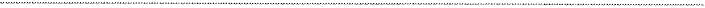 0.15 	.... ..---	QI).......	0.1""IQ''E.!:	/    	/""''  0.05 ,	/	T.2	/     	..... / 0 '/II	"0-0.05time/s2) 55s3) 3.17 X 10-3 g-sI4) 0.00 g-s I0.20.15 	.... ..---	QI).......	0.1""IQ''E.!:	/    	/""''  0.05 ,	/	T.2	/     	..... / 0 '/II	"0-0.05time/s